.前奏： Dance starts almost immediately – you  will hear lyrics “Its like you’re a drug” start on word DRUGThe timing of the music feels like a  very fast waltz (6/8 timing). However, the dance is not a waltz 這不是華爾滋的舞曲It has been choreographed using what  is known as “rolling count” as in &a 1&a, 2&a, 3&a, 4&a  etc 這是使用rolling count的拍子數法For instructors once you have the  rhythm you may want to just count with regular “&” counts however I have  broken it down on the step sheet in timing with the music. 建議融入音樂取代數拍的跳法The walls are actually all done on  diagonals – so 1st wall is 10.30, 2nd wall is 7.30, 3rd wall is 4.30, 4th  wall 1.30 這首舞曲面向牆都是斜角線第一面牆10:30, 第二面牆7:30, 第三面牆4:30, 第四面牆1:30Footwork – you will notice I have  broken the steps into counts of 7 – this is for teaching purposes of how the  steps flow這首舞曲為了比較好說明舞步的程序, 第一段只有7拍, 第四段9拍第一段R Back Rock, ½ Turn, L Back Rock, 2 Full  Turns Right Travelling Forward Into Right Shuffle, 1/8 Turn L Sweep右後下沉, 轉1/2, 左後下沉, 二個右向前轉圈連前交換左繞轉1/81-2下沉回復Facing 10.30 – Rock back on right foot (1), recover weight onto left (2)  [10.30] 面向10:30 (1)右足後下沉 (2)左足回復&a3-4180併下沉回復Make ½ turn left on ball of left (no weight change) (&), step right  next to left (a), rock back on left (3), recover weight onto right (4) [4.30] (&)以左足左轉180度重心仍在左足 (a)右足併踏 (3)左足後下沉(4)右足回復(面向4:30)a5轉轉Make ½ turn right stepping left next to right (a), make ½ turn right  stepping forward on right (5) [4.30] (a)右轉180度左足併踏 (5)右轉180度右足前踏 (面向4:30)a6轉轉Make ½ turn right stepping left next to right (a), make ½ turn right  stepping forward on right (6) [4.30] (a)右轉180度左足併踏 (6)右轉180度右足前踏 (面向4:30)a7併 踏繞Step left next to right (a), step forward on right as you do so sweep  left leg round making 1/8 turn right (7) [6.00] (a)左足併踏 (7)右足前踏左足繞並右轉45度(面向6點鐘)第二段L Cross, R Side, L Behind, R Sweep, R  Behind, L Side, R Cross, L Side Rock, Weave/Vine To Right左交叉, 右側, 左後, 右繞, 右後, 左側, 右交叉, 左下沉, 右藤步8a1右華倫Cross left over right (8), step right to right side (a), cross left  behind right (1) [6.00] (8)左足於右足前交叉踏 (a)右足右踏 (1)左足於右足後交叉踏(面向6點鐘)&2a3繞左華倫Sweep right foot round clockwise (no weight change) (&), cross right  behind left (2), step left to left side (a), cross right over left (3) [6.00] (&)右足順時針繞(重心在左足) (2)右足於左足後交叉踏 (a)左足左踏 (3)右足於左足前交叉踏(面向6點鐘)a4下沉回復Rock ball of left to left side (a), recover weight onto right (4) [6.00]   (a)左足左下沉 (4)右足回復(面向6點鐘)5-7右藤步Cross left over right (5), step right to right side (a), cross left  behind right (6), step right to right side (a), cross left over right (7) [6.00] (5)左足於右足前交叉踏 (a)右足右踏 (6)左足於左足後交叉踏(a)右足右踏 (7)左足於右足前交叉踏(面向6點鐘)第三段Unwind ¾ Turn, ½ Turn R Syncopated  Turn, Back R, ¼ Turn R Side, Cross L, Side Rock, Syncopated Cross Rocks繞轉3/4, 右轉1/2, 右後, 右1/4, 左交叉, 側下沉, 交叉下沉&8a270 踏轉Unwind ¾ turn right (no weight change end facing 3.00) (&), Step  forward on right (8), make ½ turn right stepping back on left (a) [9.00] (&)右繞轉270度(重心在左足, 面向3點鐘)(8)右足前踏  (a)右轉180度左足後踏(面向9點鐘)1,2a3後後90交叉Step back on right (1), step back on left (2), make ¼ turn right  stepping right to right side (a), cross left over right (3) [12.00] (1)右足後踏 (2)左足後踏 (a)右轉90度右足右踏(3)左足於右足前交叉踏(面向12點鐘)a4下沉回復Rock ball of right to right side (a), recover weight onto left (4), [12.00]   (a)右足右下沉 (4)左足回復(面向12點鐘)5&a交叉下沉踏Cross rock right over left (5), recover weight onto left (&), step  right to right side (a) [12.00] (5)右足於左足前交叉下沉 (&)左足回復 (a)右足右踏(面向12點鐘)6&a7交叉下沉踏 交叉Cross rock left over right (6), recover weight onto right (&), step  left to left side (a), cross right over left (7) [12.00] (6)左足於右足前交叉下沉 (&)右足回復 (a)左足左踏(7)右足於左足前交叉踏(面向12點鐘)第四段R Coaster Cross With Turn X 2, R  Coaster Step, Full Turn Right Travelling Forward, Run Back R, L.右海岸交叉轉二次, 右海岸, 右向前轉圈, 後跑-右, 左a8a1後後併交叉Make 1/8 turn right stepping back on left (a), step back on right (8),  step left next to right (a), make 1/8 R crossing right over left (1) [3.00](a)右轉45度左足後踏 (8)右足後踏 (a)左足併踏(1)右轉45度右足於左足前交叉踏(面向3點鐘)a2a3後後併交叉Make 1/8 turn right stepping back on left (a), step back on right (2),  step left next to right (a), make 1/8 R crossing right over left (3) [6.00](a)右轉45度左足後踏 (8)右足後踏 (a)左足併踏(1)右轉45度右足於左足前交叉踏(面向6點鐘)a4a5後後併前Make 1/8 turn right stepping back on left (a), step back on right (4),  step left next to right (a), step forward on right (5) [7.30] (a)右轉45度左足後踏 (8)右足後踏 (a)左足併踏(1)右足前踏(面向7:30)6a7轉轉下沉Make ½ turn right stepping left next to right (6), make ½ turn right  stepping forward on right (a), rock forward on left (7) [7.30](6)右轉180度左足併踏 (a)右轉180度右足前踏(7)左足前下沉(面向7:30)8a後後Recover weight onto right stepping back on right (8), step back on left  (a) – start again rocking back on left. [7.30] (8)右足後踏 (a)左足後踏 (面向7:30)RESTARTS:  They happen AFTER each chorus (only twice), you will dance the first 7 counts  of dance “add ‘a8a’ below”  then restart from the beginning.在跳完7拍後加a8a湊八拍從頭起跳Count 7 was the right foot stepping forward (do not sweep), make ½ turn  right stepping left next to right (a), step back on right (8), step back on  left (a)(7) 右足前踏左足不要繞  (a)右轉180度左足併踏 (8)右足後踏 (a)左足後踏1st restart:第一次從頭起跳On 4th wall. You will begin 4th wall facing 1.30 do  FIRST 7 counts plus ‘a8a’  above – you will be facing 1.30 to start again (this will then be counted as  5th wall. 1.30第四面牆面向1:30跳完第7拍加a8a仍面向1:30從頭起開始第五面牆2nd restart:第二次從頭起跳On 7th wall. You will begin 7th wall facing 7.30 do  FIRST 7 counts plus ‘a8a’  above – you will be facing 7.30 to start again (this will then be counted as  8th wall). 7.30第七面牆面向7:30跳完第7拍加a8a仍面向7:30從頭起開始第八面牆TAG: This happens  at END of 8th wall. You will be facing 4.30 when you do the tag. The music  has a change beat it has a strong build up (this is your reminder for the  tag)  加拍:第八面牆結束面向4:30時, 音樂會轉向重音時注意加拍1-2走走Walk back on right (1), walk back on left (2) [4.30] (1)右足後走步  (2)左足後走步(面向4:30)Addicted (深情迷戀) (zh)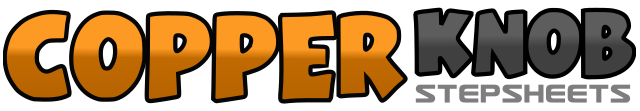 .......Compte:32Mur:4Niveau:Intermediate/Advanced.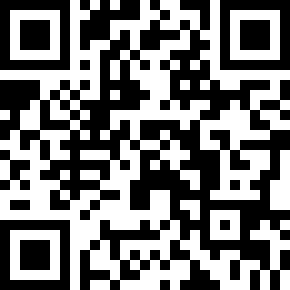 Chorégraphe:Rachael McEnaney (USA) - 2009年01月Rachael McEnaney (USA) - 2009年01月Rachael McEnaney (USA) - 2009年01月Rachael McEnaney (USA) - 2009年01月Rachael McEnaney (USA) - 2009年01月.Musique:Addicted - Kelly Clarkson : (CD: Breakaway)Addicted - Kelly Clarkson : (CD: Breakaway)Addicted - Kelly Clarkson : (CD: Breakaway)Addicted - Kelly Clarkson : (CD: Breakaway)Addicted - Kelly Clarkson : (CD: Breakaway)........